Оқуға құштар мектеп» жобасы аясында өткізілген «Оқы да,  жеңіске жет!» атты кітап оқу марафонының  ақпараты.03.01.24ж «Оқуға құштар мектеп» жобасы аясында  өткізілген  «Қыста оқимыз» акция  4 Ә сынып оқушысы Мұратхан Айдана. Абай Құнанбаевтың  «Қыс» өленің оқып,мазмұндады.       Мақсаты: Оқушылардың кітап оқу дағдысын қалыптастыру, кітапқа деген қызығушылығын артыру, кітап оқуға үндеу.Қарағандыоблысыбілім09#Біртұтас_тәрбие#ҚОББТӘРБИЕ#uo_krg@balqash_qalasy_bilim_bolimi@rumcdo_official@umckrg@balqash_qalasy_akimdigi@balqash_qbb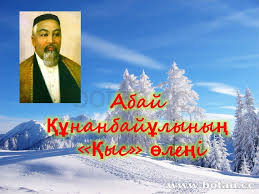 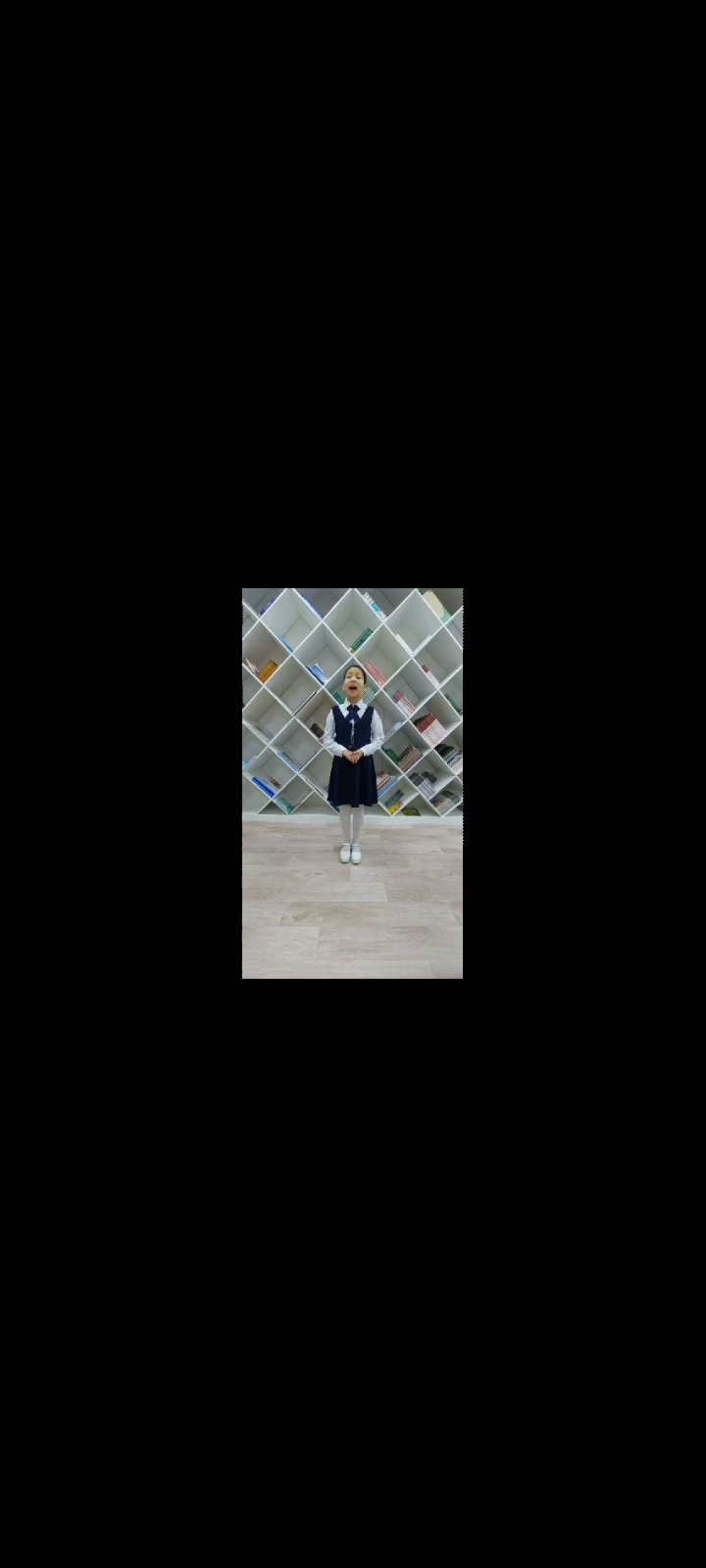   «Оқуға құштар мектеп»     проводимая в рамках проекта. «Оқы да,  жеңіске жет!»      информация о марафоне чтения книг.03.01.24 г. акция «Қыста оқимыз»  проводимая в рамках проекта  ученица 4 ә класса Муратхан Айдана. «Қыс» Абая Кунанбаева читала и рассказывала о смерти.Цель: формирование у учащихся навыков чтения, повышение интереса к книге, обращение к чтению.Карагандаобъединение09